Imagen 1: ejemplos de epéntesis vocàlicaFUENTE: BROSELOW (1987)Imagen 2: contrastes entre la adquisición de L1 y L2 FUENTE: LLEÓ (1997)Imagen 3: base de datos de participantes de nivel A2 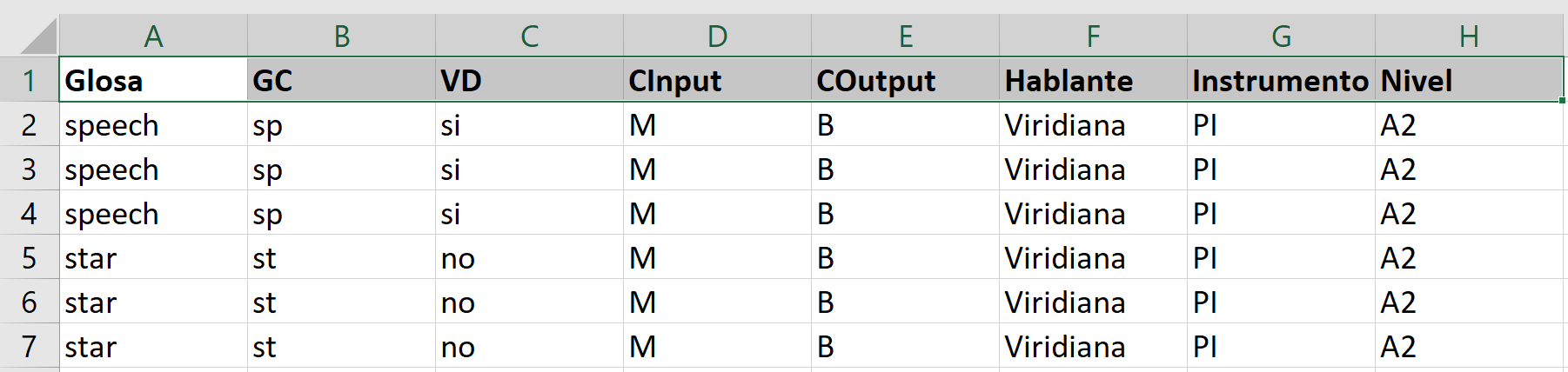 Imagen 4: Oscilograma, espectrograma y etiquetado del informante 06_M_A2_PI en la producción de VE en  “speech”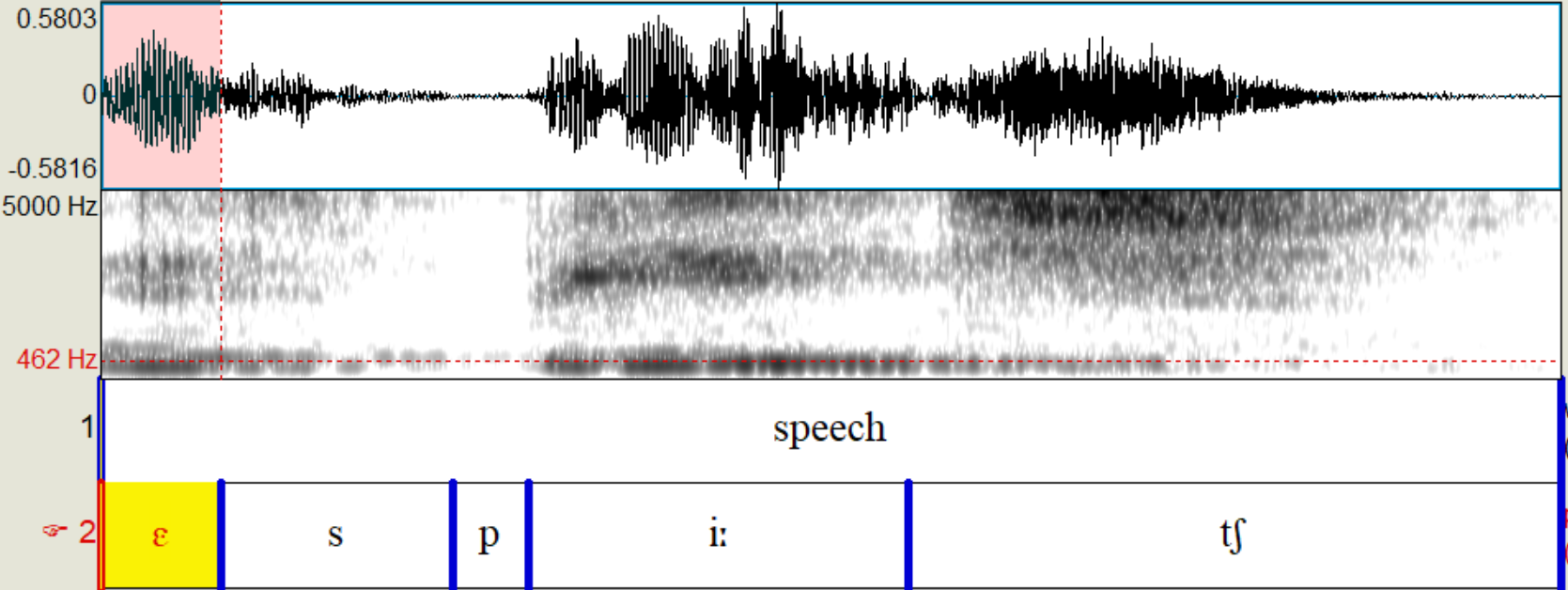 Imagen 5: oscilograma, espectrograma y etiquetado del informante 06_M_A2_PE en la producción de [] en “espina”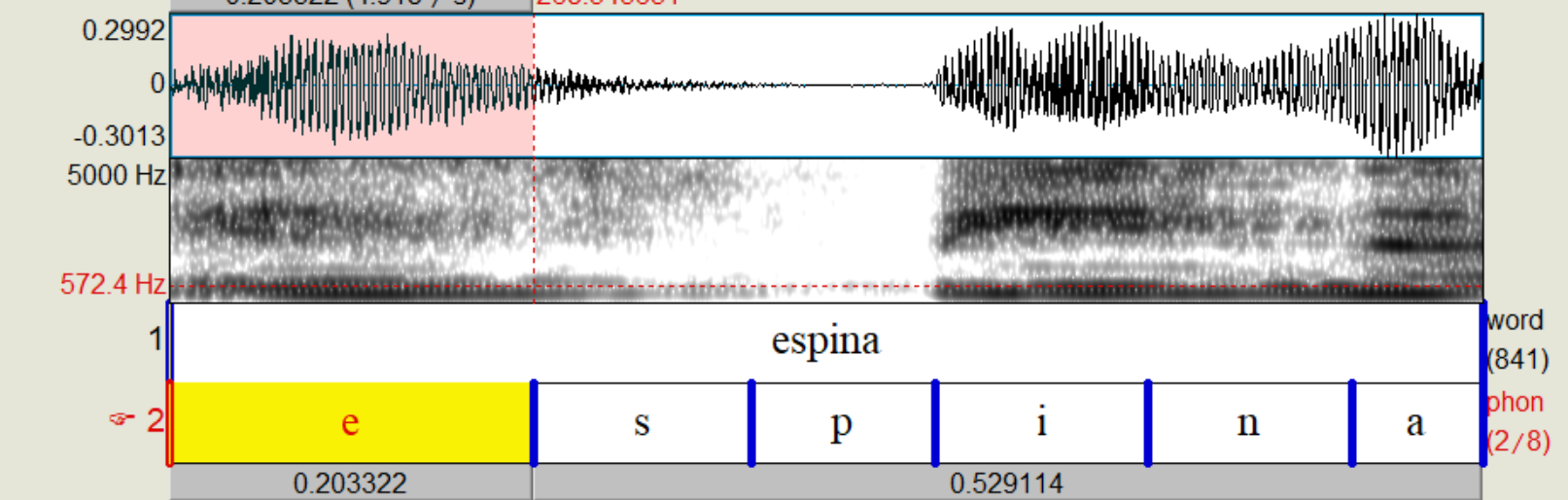 Inglés árabe-iraquíInglés árabe-egipcioIngléschilidrenchildiren“children”ifloorfiloor“floor”La adquisición fonológica de la L1La adquisición fonológica de la L2Elisión de alguna de las consonantesEpéntesis vocálica